 新 书 推 荐中文书名：《人类：走出危机，迎向机遇》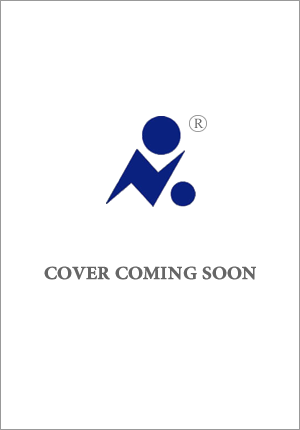 英文书名：HUMAN: From Crisis to our Greatest Opportunity作    者：Zach Bush 出 版 社：待定代理公司：Rachel Mills/ANA/Lauren出版时间：待定代理地区：中国大陆、台湾页    数：待定审读资料：大纲和样章类    型：大众社科内容简介：扎克-布什博士（Dr. Zach Bush）的《人类》（Human）将是一次发人深省的科学探索之旅，他将以行动为导向，论证人类重新调整与大自然母亲关系的迫切性，呼吁改变，并强调培育土壤、环境、社会等多方面的生物多样性时，真正的治愈就会出现。同这本书通俗易懂、鼓舞人心，适合对社会福祉、可持续发展和生物群落感兴趣的读者。如果说语言是人类进行创造的支持系统，我们的词典中已经充斥着、嵌入了大量诸如灭绝、气候危机、慢性疾病、流行病和大流行病等术语，这些不断摧毁着人类解决问题和创新思考的能力，对年轻一代破坏性尤为强烈。这些术语及其指称的情况已成为我们对目前人类状况和世界假定状态的理解，孩子们也因此在恐惧、焦虑和绝望中成长。这种生存状态继而造成社会特定的恐惧、内疚和羞耻模式，很有可能会削弱全球人类改变当前社会行进轨道的创造能力。扎克博士将全面而系统地向我们展示，生物学一直将压力视作转变和重生的动力。每一次全球危机出现，大自然都会在这个星球上孕育出更多的多样性、更多的智慧和更多的美丽。当前是人类最关键的转折时刻，我们小心翼翼地探索，犹如处在剃刀边缘。我们给地球和人类自己带来的灭绝级压力，也正是推动转变的机制，利用得当，就能在同一时刻共同创造全新人类。我们是地球进化的实际变革推动者（existential change agent），人人可以选择加入到这一激进的新表达中。个人选择的生活方式，所经营的家庭，都可以成为新人类出现的关键催化剂。人类有能力改变地球潜在的崩溃趋势，从窒息和灭绝之路转向再生和富足。一旦行动起来，人类作为物种所面临最大机遇将会出现，其影响将远远超出地球界限，能解放被破坏性思维模式和限制性故事所禁锢的集体意识。《人类》并不是一部厄运和阴霾的编年史，而是带给读者希望、鼓舞人心的领悟之作，让读者认识到我们正处于人类和地球45亿年历史中最具潜力的时刻，最伟大英雄之旅可即刻开启。作者简介：扎克-布什博士（Dr. Zach Bush）是一名内科、内分泌科和临终关怀专科医生，同时也是国际公认的微生物组方面的教育家和思想领袖，因为微生物组与健康、疾病和食物系统息息相关。他是*Seraphic集团和非营利性组织 "农民足迹"（Farmer’s Footprint）的创始人，该组织致力于从根源上解决人类和生态健康问题。他对教育的热情涉及多个学科，包括土壤和水生态系统在人类基因组学、免疫力和肠道/大脑健康中的作用等主题。他强调彻底摒弃化学耕作和药物干预的必要性，持续努力为消费者、农民和大型企业提供一条健康发展道路。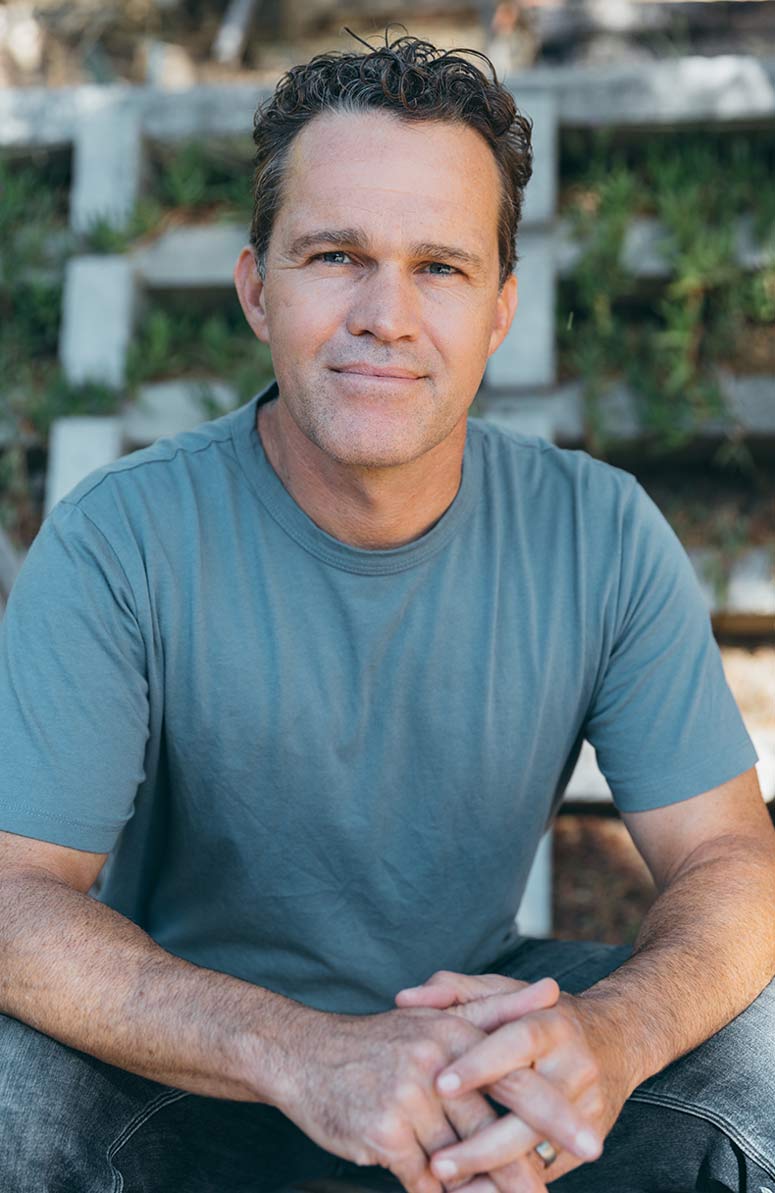 感谢您的阅读！请将反馈信息发至：版权负责人Email：Rights@nurnberg.com.cn安德鲁·纳伯格联合国际有限公司北京代表处北京市海淀区中关村大街甲59号中国人民大学文化大厦1705室, 邮编：100872电话：010-82504106, 传真：010-82504200公司网址：http://www.nurnberg.com.cn书目下载：http://www.nurnberg.com.cn/booklist_zh/list.aspx书讯浏览：http://www.nurnberg.com.cn/book/book.aspx视频推荐：http://www.nurnberg.com.cn/video/video.aspx豆瓣小站：http://site.douban.com/110577/新浪微博：安德鲁纳伯格公司的微博_微博 (weibo.com)微信订阅号：ANABJ2002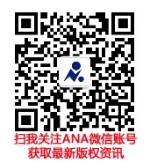 